Домашнее задание от 21.11.22Для групп А, БНовый материал: "Вторая октава"Начали проходить ноты второй октавы. Для этого нужно хорошо знать и запомнить расположение второй октавы на клавиатуре. Вторая октава находится СПРАВА от первой октавы.Принцип расположения нот на нотном стане уже хорошо понятен (на линеечках и между), поэтому ноты второй октавы мы будем проходить в два раза быстрее. Цель: до конца полугодия хорошо знать ноты первой и второй октавы!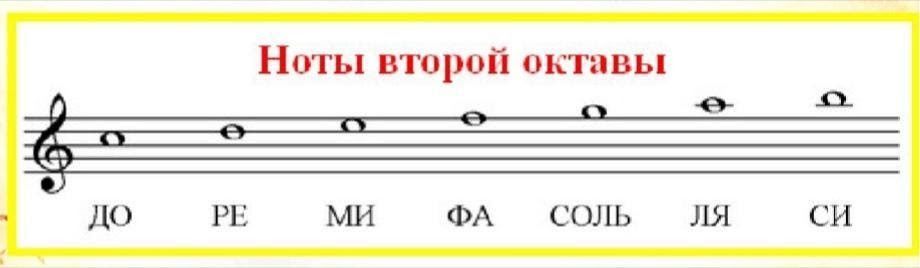 На последнем уроке мы прошли написание сразу четырëх нот второй октавы:"До" 2-й октавы пишется между третьей и четвёртой линеечкой;"Ре" 2-й октавы пишется на четвёртой линеечке;"Ми" 2-й октавы пишется между четвёртой и пятой линеечками;"Фа" 2-й октавы пишется на пятой линеечке.Нужно прописать в тетради каждую ноту ещё по одной строчке. Упражнение. Играть на клавиатуре упражнение с октавами, произнося их название вслух: 1 октава - 2 октава - 1 октава.